HOTĂRÂREA  NR._____/2022 privind aprobarea tarifelor pentru unele contracte de închiriere, potrivit unor clauze contractuale, pentru spaţiile cu altă destinaţie decât locuinţă şi a terenurilor aparţinând domeniului public şi privat al municipiului Hunedoara, aflate în administrarea Consiliului Local şi a altor instituţii publice ce sunt în subordinea Consiliului Local al Municipiului Hunedoara, pentru anul 2023	Consiliul Local al Municipiului Hunedoara;	Analizând Referatul de aprobare al Primarului Municipiului Hunedoara nr.112715/24.11.2022  privind aprobarea tarifelor pentru unele contracte de închiriere, potrivit unor clauze contractuale, pentru spaţiile cu altă destinaţie decât locuinţă şi a terenurilor aparţinând domeniului public şi privat al municipiului Hunedoara, aflate în administrarea Consiliului Local şi a altor instituţii publice ce sunt în subordinea Consiliului Local al Municipiului Hunedoara, pentru anul 2023;	În temeiul prevederilor art. 1777 şi următoarele din Codul civil, republicat, cu modificările şi completările ulterioare, ale Legii nr. 185/2013 privind amplasarea și autorizarea mijloacelor de publicitate, republicată, ale Legii nr. 273/2006 privind finanţele publice locale, cu modificările şi completările ulterioare, ale art. 26 din Legea nr. 334/2006 privind finanţarea activităţii partidelor politice şi a campaniilor electorale, republicată, cu modificările şi completările ulterioare, ale Hotărârii Guvernului nr. 310/2007 pentru actualizarea tarifului lunar al chiriei (lei/m2) practicat pentru spaţiile cu destinaţia de locuinţe aparţinând domeniului public sau privat al statului ori al unităţilor administrativ-teritoriale ale acestuia, precum şi pentru locuinţele de serviciu, locuinţele de intervenţie şi căminele pentru salariaţi ale societăţilor comerciale, companiilor naţionale, societăţilor naţionale şi regiilor autonome, ale Ordonanţei de Urgenţă a Guvernului nr.40/1999 privind protecţia chiriaşilor şi stabilirea chiriei pentru spaţiile cu destinaţia de locuinţe, cu modificările şi completările ulterioare, precum şi ale art. 4 lit. b) și art. 7 din Legea nr. 52/2003 privind transparenţa decizională în administraţia publică, republicată;În temeiul dispoziţiilor art. 129, alin. (1), alin. (2), lit. b), alin. (4), lit. c), alin. (14) şi art.139, art. 196 alin. (1) lit. a), din Ordonanţa de Urgenţă nr. 57/2019 privind Codul administrativ, cu modificările și completările ulterioare;H O T Ă R Ă Ş T E:Art.1.– Tarifele pentru unele contracte de închiriere, potrivit unor clauze contractuale, pentru spaţiile cu altă destinaţie decât locuinţă se stabilesc, începând cu 1 ianuarie 2023, potrivit Anexei nr. 1 care face parte integrantă din prezenta hotărâre.Art.2. – Tarifele pentru unele contracte de închiriere, potrivit unor clauze contractuale, pentru terenurile aparţinând domeniului public şi privat al municipiului Hunedoara, aflate în administrarea Consiliului Local al Municipiului Hunedoara şi a altor instituţii publice aflate în subordinea Consiliului Local al Municipiului Hunedoara, se stabilesc, începând cu 1 ianuarie 2023, potrivit Anexei nr. 2 care face parte integrantă din prezenta hotărâre.Art.3. – Cu data intrării în vigoare a prezentei hotărâri se abrogă Hotărârea Consiliului Local al municipiului Hunedoara nr. 405/2021.Art.4. – Prezenta hotărâre se poate contesta de cei interesaţi la instanţa competentă, în termenul prevăzut de lege.Art.5. - Hotărârea se comunică Prefectului judeţului Hunedoara, Primarului, Administratorului public, Direcției Economice, Biroului urbanism, Serviciului Investiții, Monitorizarea Serviciilor Comunitare de Utilități Publice, Serviciului Juridic, Administrație Publică Locală și Autoritate Tutelară, Biroului Concesiuni, Închirieri, Vânzări, Privatizare, Biroul parcări, Biroului Comunicare, Promovare Imagine, Compartimentului Audit Intern, Biroului Informatică și tehnică de calcul, Serviciului informaţii pentru cetăţeni şi relaţii publice, Monitorul Oficial Local, prin afișare pe panoul de afișaj al Primăriei Municipiului Hunedoara și prin intermediul mijloacelor de informare în masă.INIȚIATOR,PRIMARDAN BOBOUȚANU                                                                                          AVIZAT                                                                                             SECRETAR GENERAL,                                                                                                     Militon Dănuț LaslăuROMÂNIAJUDEŢUL HUNEDOARAMUNICIPIUL HUNEDOARACONSILIUL LOCAL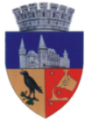 Proiect de HotărâreNr. 537/24.11.2022